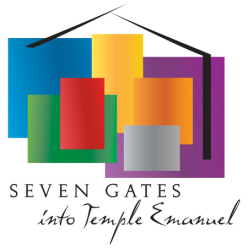 APPLICATION FOR TEMPLE EMANUEL TRUSTEE
Due by February 21, 2021 Name 							Phone Email                  “The Board of Trustees shall act as an advisor to the Board of Directors and as a source of leadership and guidance to the Congregation.” Bylaws section 6.1. Among other responsibilities, a Trustee shall “serve as an ambassador for the Congregation to existing and potential Members and the broader community.” Bylaws section 6.10(f). The Bylaws and additional background including our Governance Report may be found on the Nominations page at www.templeemanuel.com/nominations.1. Summarize your involvement (past and current) in the community, life, and activities of Temple Emanuel, including committees served on and committee chair positions held, if any.2. What do you value most about your membership experience at Temple Emanuel?3. Why do you want to (continue to) serve on the Board of Trustees of Temple Emanuel?4. What strengths, areas of expertise, perspective will you (do you) bring to the Board of Trustees?5. Part of being a Trustee is to “serve as an Ambassador for the Congregation.” How would you plan to fulfill this role?  (For example, being a Greeter at services, hosting or socializing at Java Gate Cafe, active participation in Brotherhood or Sisterhood, outreaching to visitors at kiddush, etc., etc.)6.  Temple Emanuel’s Bylaws require each Trustee to comply with a 7-point Covenant of Responsibilities (Brit). Please reflect on the 7 responsibilities of the Brit (listed below) and indicate your willingness to comply by placing a check next to each obligation below:BRIT FOR TRUSTEES_____	Be a Member in good standing of the Congregation_____	Attend all meetings of the Board of Trustees (at least 3 meetings a year)_____	Participate in and be supportive of Congregation events_____	Participate in the religious life of the Congregation_____	Donate funds to the Congregation annually in a personally meaningful amount_____	Serve as an ambassador for the Congregation to existing and potential Members and the broader community_____	Serve as a mentor to newer members of the Board of Trustees and other Members to help identify and nurture emerging congregation leadersThis Brit is considered essential to carrying out the responsibilities of a Trustee. Are there any specific circumstances that you foresee that might get in the way of you fulfilling this Brit?  _____	Yes  		_____	No  If “Yes,” please explain:7. Describe any other factors the Nominating & Governance Committee should consider when reviewing your request to be (re)nominated to the Board of Trustees.8. Please provide names of members of our Temple Emanuel community who in your opinion would make good synagogue leaders in the future. 9. In addition to being a Trustee, do you want to become more involved in other parts of the Temple?  (If you have specific ideas in mind, please note them.)10. For current Trustees seeking re-election to the Board of Trustees:a. What have you liked best about your experiences on the Board of Trustees?	b. What do you feel can be done to improve the Board of Trustees?c. To what extent do you feel your Board performance has upheld the responsibilities outlined in the Brit above?  Thank you for your interest in serving on the Board of Trustees. Please submit your completed Application no later than February 21, 2021 to the Nominating & Governance Committee Chair, Liz Brody Gluck at Elizbg@gmail.com.